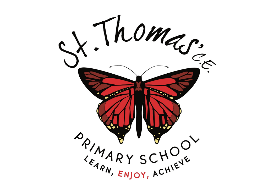 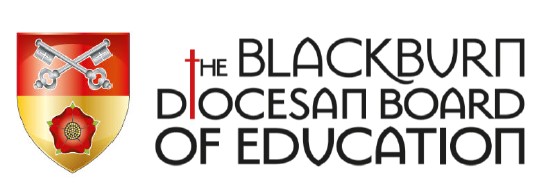 BLACKBURN DIOCESAN BOARD OF EDUCATIONServing Church of England and Methodist SchoolsSupplementary form for a faith reference related to a post in a Church of England/Methodist School where the Diocesan application form is not used. I give my explicit consent to the processing, transfer and disclosure of all information submitted by me during the recruitment process and throughout any subsequent periods of employment for pre-employment checks, equal opportunities monitoring, payroll operations and training and absence records. Application for appointment to the post of Name of School/Educational Setting Faith Referee  Faith Referee  Faith Referee  Faith Referee  Name Position Name of Church Home Address Post code Telephone number Email address: Relationship to applicant Your faith referee should have pastoral responsibility for the Church at which you regularly worship. If you do not use your parish priest/minister, or if you have not used a church at which you regularly worship please state your reasons: Your faith referee should have pastoral responsibility for the Church at which you regularly worship. If you do not use your parish priest/minister, or if you have not used a church at which you regularly worship please state your reasons: Your faith referee should have pastoral responsibility for the Church at which you regularly worship. If you do not use your parish priest/minister, or if you have not used a church at which you regularly worship please state your reasons: Your faith referee should have pastoral responsibility for the Church at which you regularly worship. If you do not use your parish priest/minister, or if you have not used a church at which you regularly worship please state your reasons: Signature Date: 